成癮專業人員繼續教育訓練「偵測飲酒過量的生化檢驗」主辦單位：童綜合醫療社團法人童綜合醫院心身科活動日期及時間:日期：108年10月03日(星期四)時間：下午3:00至下午5:30。地點：台中童綜合醫院沙鹿院區11樓會議室(請搭乘3號電梯)。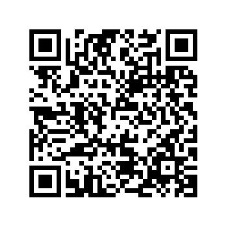 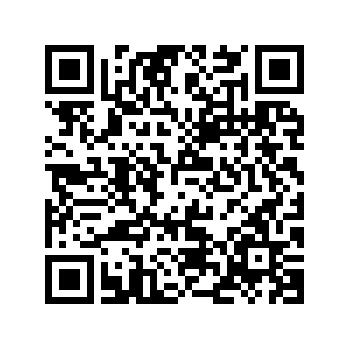 報名網址: 提供精神醫學和成癮學分認證及餐盒聯絡人:酒癮計畫助理李如萍         電話：04-26626161轉171   E-mail：cch69323@gmail.com參加對象：成癮業務相關人員，報名上限40人。 議程表時間主題講師14:30-15:00報到報到15:00-15:10主持人介紹謝明翰醫師15:10-17:00偵測飲酒過量的生化檢驗陳逸群醫師17:00-17:30討論討論17:30-賦歸賦歸